JARDIM DE INFÂNCIA LUIZ GAMA DIRETORA: NEIVA TERESINHA GUIDINISECRETÁRIO: FRANCISCO MARCO GEREMIASTURMAS: BERÇÁRIO – MATERNAL I - IIPROFESSORAS: ADRIANA – MARIA LUCIA - MÁRCIAALUNO(A):_______________________________________MENSAGEM PARA VOCÊS PAISTODOS NÓS SABEMOS QUE AS FAMÍLIAS PRECISAM CONCILIAR O TRABALHO NESTE MOMENTO TÃO DIFÍCIL POR QUE PASSAMOS, A ADMINISTRAÇÃO DA CASA E CUIDADOS PREVENTIVOS COM A SAÚDE DE TODOS OS MEMBROS E À EDUCAÇÃO DAS CRIANÇAS. É NORMAL DE QUE NOS SENTIMOS FRUSTRADOS E ANSIOSOS DIANTE DA SUPOSTA RESPONSABILIDADE DE ENSINAR NOSSAS CRIANÇAS. NÃO SE ESPERA UMA PANDEMIA, FOMOS PEGOS DE SURPRESA E ESTAMOS VIVENDO EM UM CENÁRIO EXTRAORDINÁRIO. AS SOLUÇÕES ESTÃO SENDO CRIADAS NUMA VELOCIDADE NUNCA VISTA; AINDA ASSIM, É PROVÁVEL QUE MUITAS COISAS NÃO SAIAM COMO PLANEJADO; E É NORMAL QUE ISSO ACONTEÇA. PORTANTO, É IMPORTANTE CONSIDERAR UM ASPECTO SIGNIFICATIVO DA COMUNIDADE ESCOLAR, MUITO MAIS SIGNIFICATIVO DO QUE QUALQUER CONTEÚDO CURRICULAR. QUE É O TRABALHO EM EQUIPE, RESULTANDO EM COLETIVIDADE E EMPATIA. PORTANTO, NÃO SE COBRE TANTO. NÃO SE OBRIGUE SER MAIS EFICIENTE TRABALHANDO EM CASA, NÃO EXIJA DAS CRIANÇAS RENDIMENTO ACIMA DA MÉDIA, NÃO QUEIRA RESOLVER TODA SUA VIDA NESTE MOMENTO. NINGUÉM ESTAVA PREPARADO PARA ISSO, O QUE PRECISAMOS É ACOLHER AS DIFICULDADES E PENSAR EM ALTERNATIVAS PARA NOS ADAPTARMOS A ESTA REALIDADE. NA EDUCAÇÃO INFANTIL NOSSO OBJETIVO PRINCIPAL É MANTER O VÍNCULO COM AS CRIANÇAS.NESTE CONTEXTO OS PAIS ASSUMEM A FUNÇÃO DE MEDIADOR. PARA OS PAIS CABE CRIAR, SEGUINDO AS ORIENTAÇÕES DOS PROFESSORES, SITUAÇÕES DE APRENDIZAGENS NO CONTEXTO FAMILIAR CAPAZES DE OPORTUNIZAR EXPERIÊNCIAS POSITIVAS PARA A CRIANÇA.É SEMPRE MUITO IMPORTANTE DESTACAR QUE AS CRIANÇAS APRENDEM ATRAVÉS DA INTERAÇÃO SOCIAL E BRINCADEIRAS. BRINCAR É A LINGUAGEM DA CRIANÇA, E É ATRAVÉS DESTES DOIS MEIOS QUE ELAS DESENVOLVEM HABILIDADES E CRIAM LAÇOS AFETIVO, MOTIVAÇÃO, VÍNCULO, AFETO, ENCONTRO, DESCOBERTA... O MAIS IMPORTANTE É NÃO FICAR PERDIDO ENTRE QUATRO PAREDES, E PENSANDO NISSO SEPARAMOS ALGUMAS DICAS DE TAREFAS E HÁBITOS QUE PODEMOS FAZER/ADOTAR DURANTE E DEPOIS DESSE PERÍODO DE QUARENTENA.ALGUMAS DICAS BEM SIMPLES PARA VOCÊS ESTAREM FAZEREM COM AS CRIANÇAS:- PRESTE ATENÇÃO NA CRIANÇA: SUA EVOLUÇÃO É EM PEQUENAS COISAS AS VEZES A NOSSOS OLHOS INSIGNIFICANTES, MAS PARA ELAS É UM PASSO MUITO GRANDE E IMPORTANTE COMO: (ENGATINHAR, CAMINHAR, COMER SOZINHO, NÃO USAR MAIS FRALDA TIRAR SUA ROUPA NA HORA DO BANHO ESCOVAR OS DENTES SOZINHO OU COM AJUDA E MUITAS OUTRAS COISAS);- PERCEBA E RESPEITE SEUS INTERESSES E RITMOS;  - NÓS SOMOS MUITO ACOSTUMADOS A PRENDER A ATENÇÃO DAS CRIANÇAS NO QUE NÓS ADULTOS ACHAMOS INTERESSANTE, EXPERIMENTE DAR VEZ E VOZ A ELAS, VOCÊ IRA SE SURPREENDER DO QUE ESTAS SÃO CAPAZES DE FAZER;- OPORTUNIZE O TEMPO LIVRE;- CULINÁRIA: DEIXE AS CRIANÇAS MANUSEAR ALIMENTOS E ENTENDER O SEU PROCESSO DE PREPARO (CUIDADO COM O QUE VAI FAZER E A IDADE DE SEU FILHO);- EXISTEM AQUELAS CRIANÇAS QUE FICAM ATENTA AS CONVERSAS E NOTÍCIAS, ELAS FARÃO UM MONTE DE PERGUNTAS – UTILIZE ESTE MOMENTO PARA INTERAGIR;- CRIE UM AMBIENTE QUE ESTIMULE O POTENCIAL CRIATIVO DA CRIANÇA. LÁPIS, PAPEL, TINTAS, MASSA DE MODELAR...- RESGATAR JOGOS E BRINQUEDOS EDUCATIVOS: PECINHAS DE ENCAIXAR, ARGOLAS PARA COLOCAR NO PALITO, QUEBRA-CABEÇA, DOMINÓ...- CANTIGAS DE RODA: CIRANDA – CIRANDINHA, ATIREI O PAU NO GATO, RODA CUTIA, VIUVINHA...- DANÇA E MÍMICA: SÃO MUITO DIVERTIDOS E TRABALHAM A PERCEPÇÃO CORPORAL, FLEXIBILIDADE E A COORDENAÇÃO MOTORA: AO SOL FAÇA REPRESENTAÇÕES COM AS MÃOS, PIRULITO QUE BATE-BATE...- CANTIGAS INFANTIS: O SAPO NÃO LAVA O PÉ,, O CRAVO BRIGOU COM A ROSA, CASINHA, PINTINHO AMARELINHO, CAI...CAI...CAI BALÃO...- BRINCADEIRAS TRADICIONAIS: GALINHA CHOCA, AMARELINHA, PULAR E PASSAR POR BAIXO DA CORDA, PETECA... RESGATE BRINCADEIRAS DE OUTRAS GERAÇÕES;- SE MOVIMENTE: MANTER-SE SAUDÁVEL. ZELE POR UMA ALIMENTAÇÃO NUTRITIVA E ATIVIDADES FÍSICAS FREQUENTES. NÃO É PRECISO GRANDES ESFORÇOS, VÁ ATÉ ÁREA EXTERNA OU AFASTE UM POUCO OS MÓVEIS; SE ALONGUE, BRINQUE COM SEU FILHO, TREINE MOBILIDADE COM ELE. CIRCUITO: PASSAR POR DEBAIXO DA MESA – COM AS CADEIRAS FAZER ZIG -ZAG – COLOCAR FITA OU CORDA NO CHÃO PARA PASSAREM EM CIMA....- MANTENHA UMA ROTINA;- NÃO PERCA CONTATOS PRINCIPALMENTE COM OS AVÓS, AMIGOS E FAMILIARES EM GERAL, É IMPORTANTE MANTER-SE CONECTADO NEM QUE SEJA POR ESTAS REDE DE APOIO INTERNET, CELULAR...- EXPLORE POSSIBILIDADES: SEJA CRIATIVO. INVENTE UMA NOVA BRINCADEIRA, UMA NOVA RECEITA, UM NOVO LUGAR PARA LER OU TRABALHAR. TUDO PODE SER TRANSFORMADO A PARTIR DE UM NOVO OLHAR. RESGATE REVISTAS E JORNAIS ANTIGOS, FAÇA ARTE COM SEUS FILHOS, NETOS E SOBRINHOS. MISTURE CORES, MODELE, CRIE UMA HISTÓRIA, TEATRIZE, POSSIBILITE ROUPAS E ACESSÓRIOS PARA QUE ESTA SE FANTASIE.- CUIDE: SE DEDIQUE A CUIDAR DE ALGO. PODE SER OUTRA VIDA OU UM PROPÓSITO. SE VOCÊ JÁ TEM ANIMAIS DE ESTIMAÇÃO, NÃO PERCA ESTA OPORTUNIDADE DE ESTAR MAIS PRÓXIMO. CASO CONTRÁRIO, CULTIVE UMA PLANTA E OBSERVE O SEU DESENVOLVIMENTO.- CUIDADOS: COM O FOGO, PRODUTOS DE LIMPEZA, PRODUTOS DE HIGIENE PESSOAL, REMÉDIOS... -  DÊ AUTONOMIA: PERMITA QUE AS CRIANÇAS ASSUMAM ALGUMAS TAREFAS DO DIA-A-DIA. OBSERVE SUAS CAPACIDADES, MEÇA SEU INTERESSE E AVALIE AS TAREFAS DE ACORDO COM AS FAIXAS ETÁRIAS. PODE SER ARRUMAR OS BRINQUEDOS, ORGANIZAR A DESPENSA JUNTO COM OS PAIS, GUARDAR SUAS ROUPAS, ETC.- LEIA MAIS: O HÁBITO DA LEITURA É UMA ÓTIMA FERRAMENTA PARA PASSAR O TEMPO, APRENDER SOBRE COISAS NOVAS. A LEITURA PARA AS CRIANÇAS É AINDA MAIS IMPORTANTE, POIS ESTIMULA HABILIDADE RELACIONADAS A CRIATIVIDADE, EXPRESSIVIDADE, ATENÇÃO, ORALIDADE, ETC. (LEIA OS LIVROS QUE VOCÊ TEM EM CASA).DESPERTAR O INTERESSE DE UMA CRIANÇA NÃO É FAZER COM QUE ELA FIQUE OCUPADA; ISSO PODE GERAR UM QUADRO DE ANSIEDADE E ESGOTAMENTO MENTAL.A CRIANÇA NÃO É SÓ COGNITIVA, ELA TEM LADO EMOCIONAL E ARTÍSTICO EM DESENVOLVIMENTO E PRECISAM DE AJUDA PARA VIVENCIAR ESTE MOMENTO DE DEIXAR-SE MARAVILHAR COM GOSTOS E HABILIDADES DESCOBERTAS. USE ESTE TEMPO PARA DESCOBRIR JUNTO COM SEU FILHO, USE ESTE TEMPO PARA PROPOR ATIVIDADES QUE REFORCEM VÍNCULOS!JARDIM DE INFÂNCIA LUIZ GAMA DIRETORA: NEIVA TERESINHA GUIDINISECRETÁRIO: FRANCISCO MARCO GEREMIASTURMAS: BERÇÁRIO – MATERNAL I - IIPROFESSORAS: ADRIANA – MARIA LUCIA - MARCIAALUNO(A):_______________________________________COVID-19ESTAMOS VIVENDO UM MOMENTO DIFÍCIL, QUE NÃO PODEMOS SAIR DE CASA, NOS APROXIMAR E NEM NOS ABRAÇAR, POIS TEM UM BICHINHO QUE ESTÁ POR AI CHAMADO CORONA-VIRUS, PARA QUE ESTE VÍRUS NÃO PEGUE NÓS. PARA ISTO PRECISAMOS TOMAR MUITOS CUIDADOS DENTRE ESTES USAR MÁSCARAS, PASSAR ÁLCOOL EM GEL NAS MÃOS, E MUITOS OUTROS CUIDADOS. ENTRE ELES UM MUITO FÁCIL DE SE FAZER, LAVAR AS MÃOS COM ÁGUA E SABÃO VÁRIAS VEZES AO DIA. NESTE MOMENTO APROVEITE PARA LAVAR AS SUAS MÃOS E AS MÃOS DA CRIANÇA DENOMINANDO-AS DIRETA E ESQUERDA.APROVEITANDO A OPORTUNIDADE DESENHE AS MÃOS DA CRIANÇA E PINTE DE AZUL A ESQUERDA E DE PRETO A DIREITA. (PINTE DE LÁPIS, CANETA, PINCEL, TINTA... OU O QUE TIVER EM CASA).  NÃO FORCE SE A CRIANÇA NÃO QUISER REALIZAR A ATIVIDADE VAI CONVERSANDO AOS POUCOS QUE EM ALGUM MOMENTO ELA PODERÁ REALIZAR.JARDIM DE INFÂNCIA LUIZ GAMA DIRETORA: NEIVA TERESINHA GUIDINISECRETÁRIO: FRANCISCO MARCO GEREMIASTURMAS: BERÇÁRIO – MATERNAL I - IIPROFESSORAS: ADRIANA – MARIA LUCIA - MARCIAALUNO(A):_______________________________________PARTES DO CORPOCANTE OU LEIA FAZENDO OS GESTOS COM A CRIANÇA ESTA MÚSICA:CABEÇA, OMBRO, JOELHO E PÉCABEÇA, OMBRO, JOELHO E PÉJOELHO E PÉ
CABEÇA, OMBRO, JOELHO E PÉ
JOELHO E PÉ
OLHOS, OUVIDOS, BOCA E NARIZ
CABEÇA, OMBRO, JOELHO E PÉUTILIZE ALGO BEM ÚTIL QUE VOCÊ TEM EM SUA CASA – O ESPELHO – COLOQUE A CRIANÇA NA FRENTE DO ESPELHO E TRABALHE SUAS CARACTERÍSTICAS FÍSICAS (A COR DOS OLHOS, DA PELE, OS CABELOS, AS PARTES DO CORPO) FAÇA CARETAS, MANDE BEIJOS, FAÇA GESTOS COM O CORPO E A BOCA...DESENHE UM CORPO HUMANO COMO SE FOSSE A CRIANÇA. UTILIZE RETALHOS DE ROUPAS OU PAPEL PARA VESTI-LO.JARDIM DE INFÂNCIA LUIZ GAMA DIRETORA: NEIVA TERESINHA GUIDINISECRETÁRIO: FRANCISCO MARCO GEREMIASTURMAS: BERÇÁRIO – MATERNAL I - IIPROFESSORAS: ADRIANA – MARIA LUCIA - MARCIAALUNO(A):_______________________________________BRINCADEIRAS E BRINQUEDOSAQUI NA ESCOLA AS CRIANÇAS AJUDAM NÓS PROFESSORES A ORGANIZAR A SALA E OS BRINQUEDOS, GOSTARÍAMOS QUE NESTE MOMENTO ELES TAMBÉM AJUDEM A VOCÊS PAIS OU RESPONSÁVEIS NA ORGANIZAÇÃO DE SUAS CASAS FAZENDO O QUE ELES CONSEGUEM. GUARDANDO SEUS BRINQUEDOS, CALÇADOS, TIRAR SUAS ROUPAS E COLOCAR NO CESTO (BALDE, BACIAS NO LOCAL ONDE VOCÊS COLOCAM A ROUPA SUJA) – PODE SER BRINCANDO ABRA O CESTO, ENROLE A ROUPA E PEÇA PRA ELA JOGAR A ROUPA DENTRO COMO SE FOSSE BRINCAR DE BASQUETE. VAMOS ORGANIZAR OS BRINQUEDOS CLASSIFICANDO-OS, POR COR COLOQUE-OS EM MONTINHOS SEPARADOS POR COR. DEPOIS GUARDE-OS PEGANDO E NOMEANDO AS CORES. (NÃO FORCE A CRIANÇA, ELA PODE NÃO DEIXAR COMO VOCÊ ESTA AJUDANDO ELA A ORGANIZAR, MAS NÃO TEM PROBLEMA VAI FAZENDO DE VAGARINHO, AOS POUCOS ELE IRA TE AJUDAR E TAMBÉM IRA DEIXAR).JARDIM DE INFÂNCIA LUIZ GAMA DIRETORA: NEIVA TERESINHA GUIDINISECRETÁRIO: FRANCISCO MARCO GEREMIASTURMAS: BERÇÁRIO – MATERNAL I - IIPROFESSORAS: ADRIANA – MARIA LUCIA - MARCIAALUNO(A):_______________________________________CABANACONSTRUA UMA CABANA PARA BRINCAR COM A CRIANÇA (PEGUE UM LENÇOL GRANDE E COLOQUE SOBRE A MESA DEIXE UMA ENTRADA ABERTA – TAMBÉM PODE SER FEITA COM UM LENÇOL SOBRE AS CADEIRAS, NO SOFÁ, BANCOS, CAMAS, AMARE AS PONTAS NA PAREDE, OU SEJA UTILIZE O QUE VOCÊ ACHAR MAIS CONVENIENTE PARA FAZER ESTA BRINCADEIRA. UTILIZANDO OS BRINQUEDOS QUE TEM EM CASA.JARDIM DE INFÂNCIA LUIZ GAMA DIRETORA: NEIVA TERESINHA GUIDINISECRETÁRIO: FRANCISCO MARCO GEREMIASTURMAS: BERÇÁRIO – MATERNAL I - IIPROFESSORAS: ADRIANA – MARIA LUCIA - MARCIAALUNO(A):_______________________________________CONTAÇÃO DE HISTÓRIAHOJE TEMOS UMA HISTÓRIA PARA VOCÊS CONTAREM AS CRIANÇAS: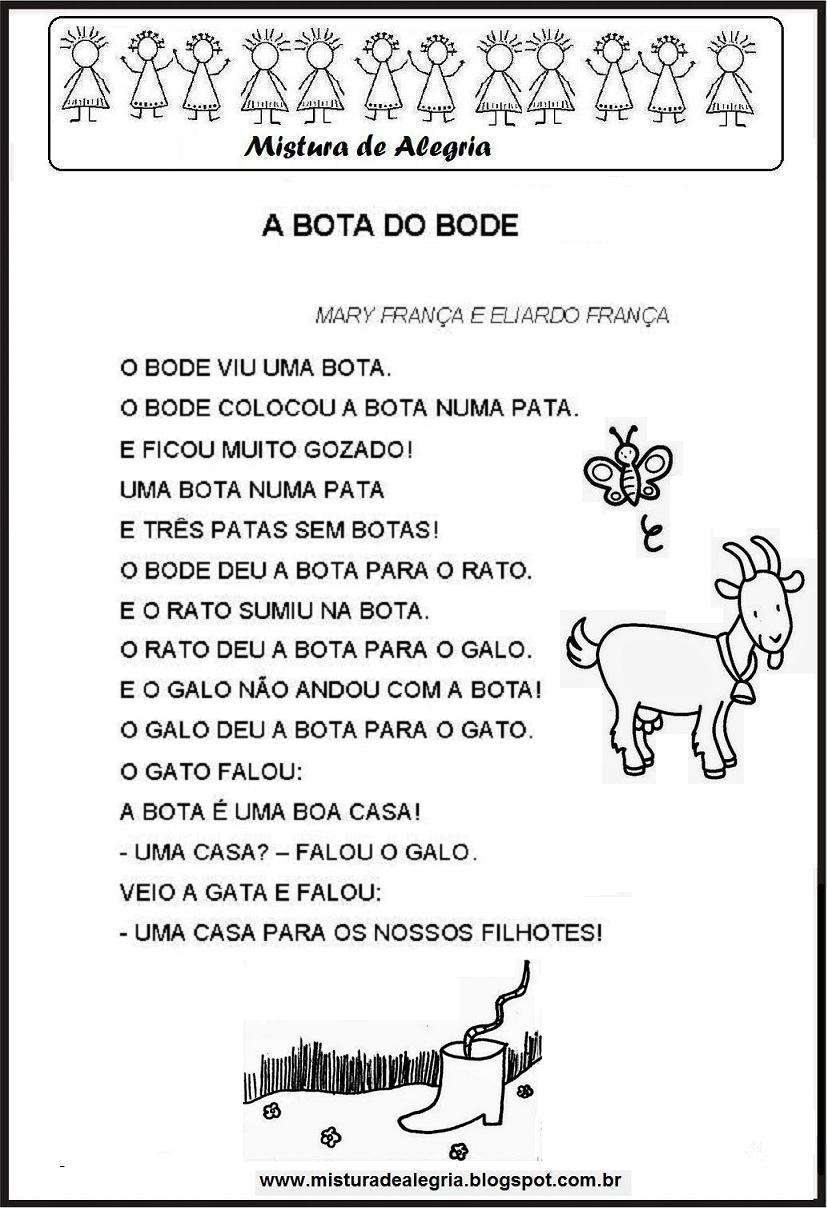 SUGESTÃO DE PERGUNTAS QUE VOCÊ PODERÁ ESTAR FAZENDO PARA A CRIANÇA: ESTAS PERGUNTAS É SOMENTE PARA AS CRIANÇAS RESPONDEREM PARA QUEM LEU A HISTÓRIA.- QUAIS ANIMAIS APARECEM NA HISTÓRIA?- QUANTOS ANIMAIS TEM NA HISTÓRIA? (SE NÃO SOUBER NOMEIA NOVAMENTE E VAI CONTANDO, ERGUENDO OS DEDOS E DEPOIS CONTA OS DEDOS);- QUANTOS ANIMAIS NÓS TEMOS AQUI EM CASA?O BODE COLOCOU A BOTA EM UMA DAS PATAS E ACHOU ESTRANHO FICAR SEM BOTA NAS OUTRAS TRÊS PATAS APROVEITANDO QUE VOCÊ ESTÁ EM CASA E NÃO PRECISA SAIR DE BOTA. PEGUE UM PAPELÃO DESENHE O PÉ DA CRIANÇA DEPOIS RECORTE-O, FAÇA FURINHOS COM PALITO, CANETA, PREGO OU COM O QUE PREFERIREM. CORTE UM BARBANTE OU UM CADARÇO DE SAPATO VELHO PASSE NOS FURINHOSNESTE ESPAÇO DESENHE SEU ANIMAL DE ESTIMAÇÃO:JARDIM DE INFÂNCIA LUIZ GAMA DIRETORA: NEIVA TERESINHA GUIDINISECRETÁRIO: FRANCISCO MARCO GEREMIASTURMAS: BERÇÁRIO – MATERNAL I - IIPROFESSORAS: ADRIANA – MARIA LUCIA - MARCIAALUNO(A):_______________________________________DOBRADURACANTE OU LEIA FAZENDO OS GESTOS COM A CRIANÇA ESTA MÚSICA:INDIOZINHOS1, 2, 3 INDIOZINHOS,
4, 5, 6 INDIOZINHOS,
7, 8, 9 INDIOZINHOS
10 NO PEQUENO BOTE
IAM NAVEGANDO RIO ABAIXO
QUANDO O JACARÉ SE APROXIMOU
E O INDIOZINHO OLHOU PRA BAIXO
E O BOTE QUASE VIROU, MAS NÃO VIROU- UTILIZANDO FOLHA DE PAPEL, JORNAL, REVISTA O QUE VOCÊ TIVER EM CASA.- FAÇA BARQUINHOS COM A CRIANÇA E DEPOIS COLOQUE EM UMA BACIA COM ÁGUA E OBSERVE O QUE O BARQUINHO FAZ. - DEIXE UM BARQUINHO PARA DESENHAR OS INDIOZINHOS. COLE O BARQUINHO DESENHADO NESTE ESPAÇO. PODE COLAR EM CIMA DO PASSO A PASSO.PASSO A PASSO DE COMO FAZER O BARQUINHO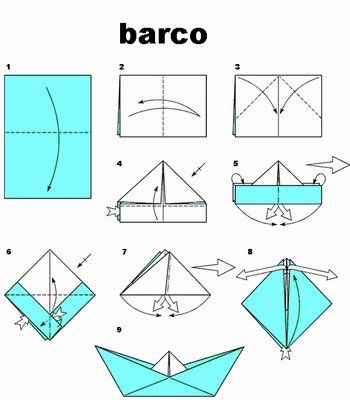 JARDIM DE INFÂNCIA LUIZ GAMA DIRETORA: NEIVA TERESINHA GUIDINISECRETÁRIO: FRANCISCO MARCO GEREMIASTURMAS: BERÇÁRIO – MATERNAL I - IIPROFESSORAS: ADRIANA – MARIA LUCIA - MARCIAALUNO(A):_______________________________________MASSA DE MODELAR CASEIRAMEIA XÍCARA DE SAL2 XÍCARAS DE FARINHA DE TRIGOMEIA XÍCARA DE ÁGUACORANTE ALIMENTÍCIO: SUCO, ÁGUA DA BETERRABA, COLORAL, TINTA...Como preparar a massa para modelarEM UMA VASILHA GRANDE MISTURE A FARINHA E O SAL EM SEGUIDA ADICIONE A ÁGUA. MISTURE ATÉ QUE TODO O CONTEÚDO FORME UMA MASSA HOMOGÊNEA. SE FICAR MUITO MOLE VOCÊ PODE ADICIONAR MAIS FARINHA, E SE AINDA ESTIVER SECA E QUEBRADIÇA ADICIONE MAIS ÁGUA.O ÚLTIMO INGREDIENTE É O CORANTE, VOCÊ PODE USAR UM CORANTE NATURAL COMO O COLORAU. A QUANTIDADE DE COLORAU QUE VOCÊ COLOCAR É QUE VAI DAR O TOM MAIS AVERMELHADO OU MAIS ALARANJADO DA MASSINHA. VOCÊ PODE FAZER UMA MASSINHA BRANCA SEM ADICIONAR NENHUM CORANTE. VOCÊ TAMBÉM PODE FAZER MASSINHAS ROXAS E VERMELHAS UTILIZANDO SUCOS EM PÓ DE UVA E FRUTAS VERMELHAS.O BOM É QUE TODAS ESSAS RECEITAS SÃO COMESTÍVEIS, ENTÃO VOCÊ NÃO PRECISA SE PREOCUPAR SE SEU FILHO COLOCAR A MASSINHA NA BOCA OU ATÉ MESMO ENGOLIR UNS PEDACINHOS. SE VOCÊ USAR SUCO EM PÓ OU CORANTES ALIMENTÍCIOS DE OUTRAS CORES CERTIFIQUE-SE DE QUE O SEU FILHO NÃO TEM ALERGIA A ALGUNS DESTES CORANTES.DEPOIS DE FEITA, A MASSA DE MODELAR PODE SER CONSERVADA NA GELADEIRA EM UM POTE FECHADO DURANTE MUITO TEMPO.SUGESTÃO PARA SER FEITA COM A MASSINHA: OBSERVE O CLIMA (SOL, NUVEM, CHUVA....) ANIMAIS, A NATUREZA ENFIM O QUE DESEJAREM. JARDIM DE INFÂNCIA LUIZ GAMA DIRETORA: NEIVA TERESINHA GUIDINISECRETÁRIO: FRANCISCO MARCO GEREMIASTURMAS: BERÇÁRIO – MATERNAL I - IIPROFESSORAS: ADRIANA – MARIA LUCIA - MARCIAALUNO(A):_______________________________________CULINÁRIAAPROVEITE SEU TEMPO JUNTO COM SUA FAMÍLIA E FAÇA ALGUMAS COMIDAS GOSTOSAS E NUTRITIVAS. EVITE ENLATADOS, SALGADINHOS, REFRIGERANTES, BOLACHAS RECHEADAS TUDO O QUE FOR INDUSTRIALIZADO. PRODUZA SEU PRÓPRIO ALIMENTO.RECEITAS:APROVEITE O RESTO DO ARROZ E FEIJÃO DO DIA ANTERIOR E FAÇA BOLINHO:Bolo de arroz assado2 XÍCARAS DE ARROZ COZIDO – OU A QUANTIA QUE VOCÊ TIVERMEIA XÍCARA DE LEITE2 OVOS3 COLHERES DE QUEIJO RALADO1 COLHER DE FERMENTO (ROYAL)7 COLHERES DE FARINHA DE TRIGO OU O NECESSÁRIOSAL, SALCINHA, CEBOLINHA VERDE... TEMPERO A GOSTOModo de fazerEM UM RECIPIENTE MISTURE TODOS OS INGREDIENTES.UNTE A FORMA, MODELE COM A COLHER OU SÓ COLOQUE NA FORMA ASSAR.Bolo de feijão2 XÍCARAS DE FEIJÃO PRETO COZIDOMEIA XÍCARA DE ÓLEOMEIA XÍCARA DE ÁGUA 1 XÍCARA E MEIA DE AÇÚCAR1 COLHER DE BAUNILHA1 XÍCARA DE CHOCOLATE2 XÍCARAS DE FARINHA DE TRIGO1 COLHER DE FERMENTO (ROYAL)Modo de fazerBATER NO LIQUIDIFICADOR O FEIJÃO O ÓLEO, ÁGUA, O AÇÚCAR, AS GEMAS, A BAUNILHA E O CHOCOLATE, COLOQUE EM UMA BACIA ACRESCENTE A FARINHA O FERMENTO E AS CLARAS BATIDAS. LEVE AO FORNO POR 30 MINUTOS.COBERTURA IGUAL DA NEGA MALUCAJARDIM DE INFÂNCIA LUIZ GAMA DIRETORA: NEIVA TERESINHA GUIDINISECRETÁRIO: FRANCISCO MARCO GEREMIASTURMAS: BERÇÁRIO – MATERNAL I - IIPROFESSORAS: ADRIANA – MARIA LUCIA - MARCIAALUNO(A):_______________________________________	BOLHA DE SABÃOHOJE VAMOS FAZER BOLHAS DE SABÃO, NÃO É NECESSÁRIO COMPRAR VAMOS CONFECCIONAR:PEGUE UMA GARRAFA PET RETIRE O GARGALO, OU SEJA, A ARGOLINHA EM BAIXO DA TAMPA E COLE UM PALITO DE PIRULITO OU QUALQUER OUTRO PEDACINHO DE MADEIRA, ARAME... TAMBÉM PODE SER FEITO COM ARAME CONFORME O MODELO.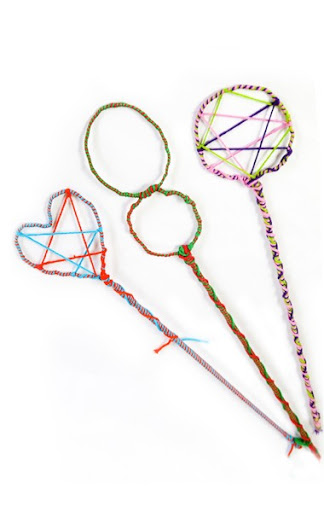 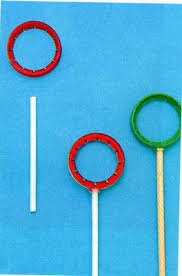 EM UM POTE COLOQUE DETERGENTE OU SABONETE LÍQUIDO E ÁGUA. SE NÃO FIZER AS BOLHAS ACRESCENTE MAIS DETERGENTE.APROVEITE BRINCAR AO AR LIVRE, CORRER. A CRIANÇA IRÁ ESTOURAR AS BOLINHAS, MAS TAMBÉM PEÇA PARA ELAS ASSOPRAREM PARA FAZER AS BOLHAS.JARDIM DE INFÂNCIA LUIZ GAMA DIRETORA: NEIVA TERESINHA GUIDINISECRETÁRIO: FRANCISCO MARCO GEREMIASTURMAS: BERÇÁRIO – MATERNAL I - IIPROFESSORAS: ADRIANA – MARIA LUCIA - MARCIAALUNO(A):_______________________________________CONTAÇÃO DE HISTÓRIAHOJE TEMOS UMA HISTÓRIA CANTADA PARA VOCÊS CONTAREM OU CANTAREM COM AS CRIANÇAS:A CASA BEM FECHADAERA UMA CASA, BEM FECHADA (2X)
ABRE A JANELINHA, DEIXA O SOL ENTRAR (2X)
PERTO DA CASA TEM UMA ÁRVORE (2X)
E OS PASSARINHOS, POUSAM NELA ASSIM (2X)
PERTO DA ÁRVORE, TEM UMA PONTE (2X)
E POR BAIXO DELA PASSA UM RIO ASSIM (2X)
ESTA TROVEJANDO E ESCURECENDO (2X)
FECHA A JANELINHA, QUE JÁ VAI CHOVER. (2X)SUGESTÃO DE PERGUNTAS:- CONVERSE COM AS CRIANÇAS QUAIS OS TIPOS DE CASAS.- O QUE TEM NA CASA?- O QUE TEM NA ÁRVORE?- O QUE TEM PERTO DA CASA?PODEM FAZER MAIS PERGUNTAS QUEM ACHAR NECESSÁRIO.UTILIZE A MASSA DE MODELAR PARA REPRESENTAR A HISTÓRIA.- DESENHE SUA CASA - DEIXE A CRIANÇA DESENHAR.